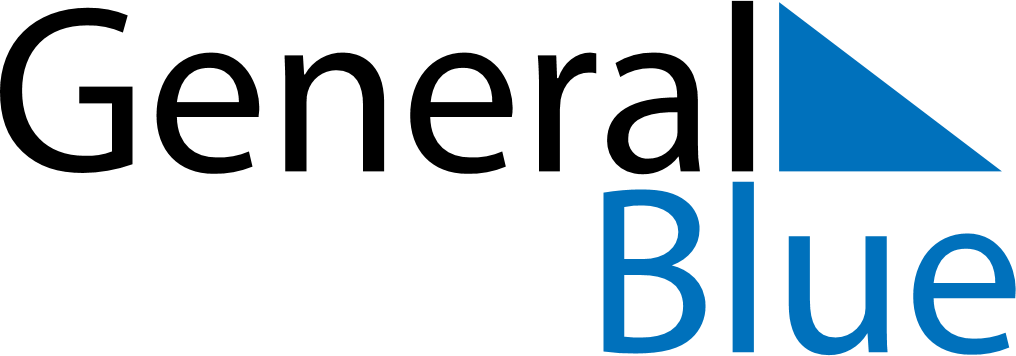 July 2024July 2024July 2024July 2024July 2024July 2024Taavetti, South Karelia, FinlandTaavetti, South Karelia, FinlandTaavetti, South Karelia, FinlandTaavetti, South Karelia, FinlandTaavetti, South Karelia, FinlandTaavetti, South Karelia, FinlandSunday Monday Tuesday Wednesday Thursday Friday Saturday 1 2 3 4 5 6 Sunrise: 3:41 AM Sunset: 10:45 PM Daylight: 19 hours and 4 minutes. Sunrise: 3:42 AM Sunset: 10:44 PM Daylight: 19 hours and 2 minutes. Sunrise: 3:44 AM Sunset: 10:43 PM Daylight: 18 hours and 59 minutes. Sunrise: 3:45 AM Sunset: 10:42 PM Daylight: 18 hours and 57 minutes. Sunrise: 3:46 AM Sunset: 10:41 PM Daylight: 18 hours and 54 minutes. Sunrise: 3:48 AM Sunset: 10:40 PM Daylight: 18 hours and 52 minutes. 7 8 9 10 11 12 13 Sunrise: 3:50 AM Sunset: 10:39 PM Daylight: 18 hours and 49 minutes. Sunrise: 3:51 AM Sunset: 10:38 PM Daylight: 18 hours and 46 minutes. Sunrise: 3:53 AM Sunset: 10:36 PM Daylight: 18 hours and 43 minutes. Sunrise: 3:55 AM Sunset: 10:35 PM Daylight: 18 hours and 39 minutes. Sunrise: 3:57 AM Sunset: 10:33 PM Daylight: 18 hours and 36 minutes. Sunrise: 3:58 AM Sunset: 10:31 PM Daylight: 18 hours and 32 minutes. Sunrise: 4:00 AM Sunset: 10:30 PM Daylight: 18 hours and 29 minutes. 14 15 16 17 18 19 20 Sunrise: 4:02 AM Sunset: 10:28 PM Daylight: 18 hours and 25 minutes. Sunrise: 4:04 AM Sunset: 10:26 PM Daylight: 18 hours and 21 minutes. Sunrise: 4:07 AM Sunset: 10:24 PM Daylight: 18 hours and 17 minutes. Sunrise: 4:09 AM Sunset: 10:22 PM Daylight: 18 hours and 13 minutes. Sunrise: 4:11 AM Sunset: 10:20 PM Daylight: 18 hours and 9 minutes. Sunrise: 4:13 AM Sunset: 10:18 PM Daylight: 18 hours and 4 minutes. Sunrise: 4:15 AM Sunset: 10:16 PM Daylight: 18 hours and 0 minutes. 21 22 23 24 25 26 27 Sunrise: 4:18 AM Sunset: 10:14 PM Daylight: 17 hours and 56 minutes. Sunrise: 4:20 AM Sunset: 10:11 PM Daylight: 17 hours and 51 minutes. Sunrise: 4:22 AM Sunset: 10:09 PM Daylight: 17 hours and 46 minutes. Sunrise: 4:25 AM Sunset: 10:07 PM Daylight: 17 hours and 42 minutes. Sunrise: 4:27 AM Sunset: 10:05 PM Daylight: 17 hours and 37 minutes. Sunrise: 4:29 AM Sunset: 10:02 PM Daylight: 17 hours and 32 minutes. Sunrise: 4:32 AM Sunset: 10:00 PM Daylight: 17 hours and 27 minutes. 28 29 30 31 Sunrise: 4:34 AM Sunset: 9:57 PM Daylight: 17 hours and 22 minutes. Sunrise: 4:37 AM Sunset: 9:55 PM Daylight: 17 hours and 17 minutes. Sunrise: 4:39 AM Sunset: 9:52 PM Daylight: 17 hours and 12 minutes. Sunrise: 4:42 AM Sunset: 9:50 PM Daylight: 17 hours and 7 minutes. 